Section 1070.Appendix A  Post-Unsatisfied Judgment Action Form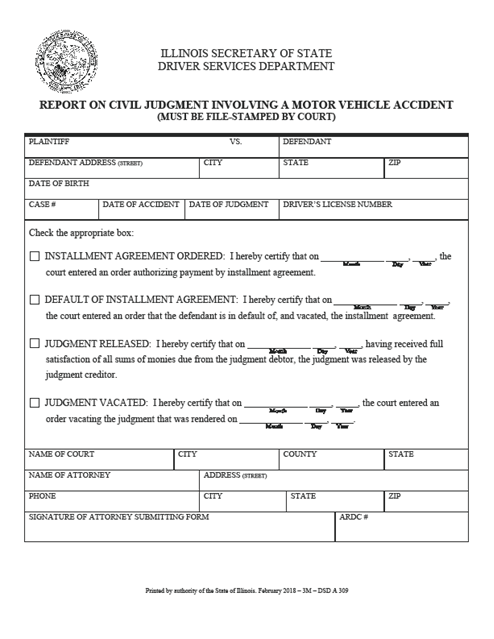 (Source:  Added at 42 Ill. Reg. 16552, effective August 23, 2018)